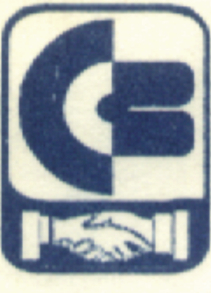 TENDER NOTICESealed Tender are invited from RBI approved  Security Printers  for supply of  Bank’s  Printed Stationery .The tender document/forms  containing  details of  stationery items  with other  terms and conditions can be obtained  from Administrative Office  of the  Bank  during office  hours or  can be down loaded from the Bank’s website: www.citizenscooperativebankjammu.com against payment of Rs.1000/-  as tender fee in Cash/ Demand Draft in favour of Managing Director, The Citizens' Co-operative Bank Ltd. payable at   The tender  form  duly filled accompanied  by an earnest money  of Rs.10,000/-  in shape of CDR/FDR  pledged to the  Managing Director The Citizens’ Cooperative Bank Ltd. Jammu shall  be   submitted in the  Administrative Office of the Bank at  117-A/D, Gandhi Nagar Jammu  on or before 24th   Oct. 2013 up to 5   P.M .   superscribed on the envelope as ‘TENDER  FOR   BANKS’   PRINTED  STATIONERY.The Bank reserves the right to accept or reject the tenders without assigning any reason.MANAGING DIRECTORTHE  CITIZENS' CO-OPERATIVE  BANK LTD.,                ADMINISTRATIVE OFFICE;117-A/D GANDHI NAGAR , .                                            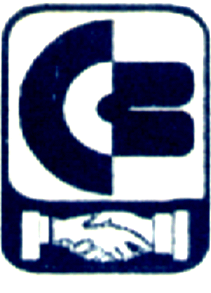 EPBAX:2432058,				           06.2008FAX NO;0191-2432036,Ref.No./Adm/                 			    Dated:Name of the Party ________________________________________________ 		     ________________________________________________ Address	    _________________________________________________CTS-2010  Standard Cheque  FormsS.No.Particulars Rate1Application for Retailor PadPER  PAD100 leaves ordinary  binding as per sample2Advice pad cr/dr padPER PAD100 leaves ordinary  binding as per sample3Attendance Register PER REGISTER100 leaves leather binding as per sample4Account opening /closed register PER REGISTER200 leaves leather binding as per sample5Annual Appraisal ReportPER SET2 leaves leather binding as per sample6Appraisal report staffPER SET3 leaves set  as per sample7Advance to Priority SectorPER REGISTER200 leaves leather binding as per sample8Bill Collection RegisterPER REGISTER100 leave leather binding  as per sample9Branch Retd. RegisterPER REGISTER200  pages  leather binding as per sample10Balance BookPER BOOK50 large pages 100 small pages  leather binding as per sample11Bill  Purchased PER PAD100 leave ordinary binding as per sample12Being unable padPER PAD100 leave ordinary binding as per sample13Balance Confirmation formPER PAD100 leave ordinary binding as per sample14C/A Pay in Slips PER SET20 leaves    as per sample15Clearing Schedule small sizePER PAD100 leaves as per sample16Clearing Schedule large sizePER PAD100 leaves as per sample17Cheque book issue Register PER REGISTER100 pages  ordinary binding as per sample18Cash in safe registerPER REGISTER200 leaves leather binding as per sample19Cash Order RegisterPER REGISTER100 leaves leather binding as per sample20Cash remittance registerPER REGISTER200 leaves leather binding as per sample21C/A  BinderPER BINDER1'FX1'3'' as per sample22C/A sp.  Sig. cardPER CARDas per sample23C/A Loose Leaf sheetPER SHEETas per sample24Credit Voucher PadPER PAD100 leaves as per sample25CDR LedgerPER LEDGER200 leaves leather binding as per sample26Cheque Refer RegisterPER REGISTER100 leaves  ordinary binding as per sample27Credit Report Individual padPER PAD100 leaves  ordinary binding as per sample28Consumer loan padPER PAD100 leaves  ordinary binding as per sample29C/A opening form padPER PAD100 leaves  ordinary binding as per sample30Charge taken reportPER PAD100 leaves  ordinary binding as per sample31 BookPER BOOK16 leaves with plastic cover as per sample32Challan BookPER BOOK100 no. of pages + 300 other  leaves as per sample33CCB-4 PadPER  PAD100 leaves  ordinary binding as per sample34CCB-5 Pad letter of continuity PER PAD100 leaves  ordinary binding as per sample35CCB-6 form Pad PER PAD100 leaves  ordinary binding as per sample36CCB-7 Pad cash credit limit PER PAD100 leaves  ordinary binding as per sample37CCB-24 letter of weaver PadPER PAD100 leaves  ordinary binding as per sample38Cash scroll bookPER BOOK200 leaves  Ordinay binding39Cheque draft register ( Returned)PER REGISTER100 leaves  ordinary binding as per sample40C/A statement padPER PAD100 leaves  ordinary binding as per sample41C/A partnership padPER PAD100 leaves  ordinary binding as per sample42Local clearing registerPER REGISTER100 leaves  leather  binding as per sample43Demand Collection registerPER REGISTER200 leaves leather binding as per sample44Debit voucher padPER PAD100 leaves  ordinary binding as per sample45Deed of Guarantee Vehicle PER PAD100 leaves  ordinary binding as per sample46Deed of Guarantee C/C PER PAD100 leaves  ordinary binding as per sample47Day BookPER BOOK300 leaves leather binding as per sample48Draft issue RegisterPER REGISTER200 leaves leather binding as per sample49Document RegisterPER REGISTER100 leaves ordinary  binding as per sample50Draft forwarding padPER PAD100 leaves ordinary  binding as per sample51Draft Pay-in-slipPER PAD100 leaves ordinary  binding as per sample52Cash Detail BookPER BOOK300 pages  leather binding53Demand Collection overdue padPER PAD100 leaves ordinary  binding as per sample54Deed of hyp.formPER SET2 pages set55Envelop FDR, plastic coverPER PIECEas per sample56Envelop  with ClothPER PIECEas per sample57Envelop 11X 5 WindowPER PIECEas per sample58Envelop small sizePER PIECEas per sample59Envelop medium sizePER PIECEas per sample60Envelop  large sizePER PIECEas per sample61File FlapesPER PIECEas per sample62FDR ledgerPER LEDGER200 leave leather binding as per sample63FDR a/c opening padPER PAD100 leaves  ordinary binding as per sample64Safe, Fixture & Furniture RegisterPER REGISTER200 leaves leather binding as per sample65File cover OfficePER PIECEas per sample66File  cover loanPER PIECEas per sample67Fixed Deposit Due date Diary RegisterPER REGISTER200 leaves with cloth binding68Form No.15APER PAD100 leaves ordinary  binding as per sample69Form No.15HPER PAD100 leaves ordinary  binding as per sample70Form No.16APER PAD100 leaves ordinary  binding as per sample71Loan  against deposit formPER FORMper set as per sample72Housing loan application padPER PAD100 leaves ordinary  binding as per sample73Head Office statement padPER PAD200 leaves ordinary binding as per sample74Hyp.of goods formPER PIECE3 leaves set  as per sample75IBC Forwarding PadPER PAD100 leaves ordinary  binding as per sample76Inspection report stock padPER PAD100 leaves ordinary  binding as per sample77Inspection report vehiclePER PAD100 leaves ordinary  binding as per sample78Key Movement RegisterPER REGISTER100 leaves leather binding as per sample79General LedgerPER LEDGER400 pages leather binding as per sample80Loan Pay-in-slipPER SET20 leaves set   as per sample81Letter Dispatch RegisterPER REGISTER200 leaves leather binding as per sample82Letter Receipt RegisterPER REGISTER200 leaves leather binding as per sample83Leave RegisterPER REGISTER200 pages leather binding as per sample84Letter of Guarantee PadPER PAD100 leaves ordinary  binding as per sample85Loan application formPER FORM3 leaves set  as per sample86Loan Advance Purposwise RegisterPER REGISTER200  pages  leather binding as per sample87Letter of Hyp.padPER PAD100 leaves ordinary  binding as per sample88locker registerPER REGISTER100 leaves  leather binding as per sample89Loan Proposal New limit formPER FORM2 leaves set as per sample90Demand Loan padPER PAD100 leaves ordinary  binding as per sample91Memo padPER PAD100 leaves ordinary  binding as per sample92Membership RegisterPER REGISTER400 pages leather binding as per sample93Membership IndexPER  REGISTER94Membership  form padPER PAD100 leaves as per sample95Note stitching slipPER  PAD100 leaves as per sample96Nil  statement padPER PAD100 leaves as per sample97Note sheet padPER PADBallar pur   Bond paper as per sample98Form No.DA-2 (Cancellation)PER PAD100 leaves ordinary  binding as per sample99Nominal pad 45- ZAPER PAD100 leaves ordinary  binding as per sample100Nominal Membership padPER PAD100 leaves ordinary  binding as per sample101Overdraft statement padPER PAD100 leaves ordinary  binding as per sample102OBC Reminder padPER PAD100 leaves ordinary  binding as per sample103Outstation Pay-in-slipPER PAD10 leaves ordinary  binding as per sample104Personal ledgerPER LEDGER200 pages leather  binding as per sample105Peon bookPER BOOK200 pages leather  binding as per sample106Power of Attorney padPER PAD100 leaves ordinary  binding as per sample107B.P B C PadPER PAD100 leaves ordinary  binding as per sample108Personal statement of guarantor padPER PAD100 leaves ordinary  binding as per sample109Personal statement of borrower padPER PAD100 leaves ordinary  binding as per sample110Proceeding bookPER BOOK200 leaves leather  binding as per sample111Provident fund registerPER REGISTER200 pages leather  binding as per sample112Provident fund padPER PAD100 leaves ordinary  binding as per sample113R/D Pay in Slips PER SET20 leaves set as per sample114R/D ledgerPER LEDGER250 pages leather binding as per sample115R/D A/C Opening padPER PAD100 leaves ordinary  binding as per sample116R/d Pass BookPER BOOK8 leaves with plastic cover as per sample117Reconciliation RegisterPER REGISTER200 leaves leather  binding as per sample118Recovery Notice padPER PAD100 leaves ordinary  binding as per sample119Sp. Sig BinderPER BINDERas per sample120Statement of Advance C/C PadPER PAD100 leaves ordinary  binding as per sample121S/B Pass BookPER BOOK16 leaves with eliminated cover122S/B Loose leaf sheetPER PIECEas per sample123Small scales Industries Interview formPER PIECE28 pages set as per sample124S/B Account opening card. PER  CARDas per sample125Sundry Statement padPER PAD100 leaves ordinary  binding as per sample126Share certificate  Form PacketPER PADas per sample127Statement of BP discount padPER PAD100 leaves ordinary  binding as per sample128Statement of Health code padPER PAD100 leaves ordinary  binding as per sample129S/B Pay-in-slipPER SET20 leaves set as per sample130Sundry Deposit and Debtor RegisterPER REGISTER100 leaves leather binding as per sample131Small scales Industries  application formPER PIECE23 pages set as per sample132Share deposit Pay-in-slipPER PAD100 leaves ordinary  binding as per sample133Stationery Receipt RegisterPER REGISTER200 leaves leather  binding as per sample134Small scales Industries padPER PAD100 leaves ordinary  binding as per sample135S/B BinderPER BINDERas per sample136Term loan ledgerPER LEDGER200 leaves  leather binding  as per sample137Time & Demand RegisterPER REGISTER200 leaves leather  binding as per sample138Time & Demand padPER PAD100 leaves ordinary  binding as per sample139Trial Balance padPER PAD100 leaves leather  binding as per sample140Transfer scrollsPER SCOLL100 leaves ordinary  binding as per sample141Transport application padPER PAD100 leaves ordinary  binding as per sample142Term deposit pay-in-sliPPER  PAD100 leaves ordinary  binding as per sample143Trust Receipt padPER PAD100 leaves ordinary  binding as per sample144Teller card smallPER CARDas per sample145Trial balance scrollsPER PAD100 leaves leather binding as per sample146Teller card large sizePER CARDas per sample147Trial balance Central OfficePER PADas per sample148Voucher RegisterPER REGISTER200 pages leather  binding as per sample149Voucher Cover 2 setPER SETas per sample150We jointly to pay Hundies padPER PAD100 leaves ordinary  binding as per sample151I Promise to pay Hundi padPER PAD100 leaves ordinary  binding as per sample152Withdrawal padPER PAD100 leaves ordinary  binding as per sample153NPA RegisterPER REGISTER100 leaves leather binding as per sample154Interest certificate padPER  PAD100 leaves ordinary  binding as per sample155Membership firm padPER PAD100 leaves ordinary  binding as per sample156Membership card PER CARDas per sample157Talab TilloTalab TilloTalab TilloTalab Tillo158Loan pass book with coverPER  P.BOOK16 leaves with eliminated cover159Clearing settlement padPER PAD100 leaves ordinary  binding as per sample160Acknowledgement padPER PAD100 leaves ordinary  binding as per sample161Letter pad Executive  Bond paperPER PAD100 leaves ordinary  binding as per sample162Letter Head padPER PAD100 leaves ordinary  binding as per sample163Letter pad branchesPER PAD100 leaves ordinary  binding as per sample164Statement of Bill purchased padPER PAD100 leaves ordinary  binding as per sample165OBC padPER PAD100 leaves ordinary  binding as per sample166Membership card PER CARDas per sample167Membership Card lamination pouch PER  PIECEas per sample168Farm No.15 G Income Tax padPER PAD100 leaves ordinary  binding as per sample169Share Transfer RegisterPER REGISTER200 pages leather  binding as per sample170Letter pad medium sizePER PAD100 leaves ordinary  binding as per sample171Envelop  Share CertificatePER PIECEas per sample172Liquid asset registerPER REGISTER200 leaves  leather binding  as per sample173Note slip non issuance padPER PAD100 leaves ordinary  binding as per sample174Cash certificate BookPER BOOK100 leaves ordinary  binding as per sample175FDR bookPER BOOK100 leaves ordinary  binding as per sample176Share CertificatePER PIECEas per sample177 Reconciliation  Scrolls100 leaves ordinary binding as per samplePER PIECE178NOTE FOR MANAGING DIRECTORPER PAD179Computer Pass Book S/B as per  samplePER BOOK180Computer Pass Book R/Das per  samplePER BOOK181Computer Pass Book C/Aas per  samplePER BOOK182Computer Pass Book Loanas per  samplePER BOOK183Continuous  FDR (Packet  of  250 leaves )Century paper 106GSMPKT184Continuous   CCR (Packet  of  250 leaves )Century paper 106GSMPKT186KYC Account Opening Form 70 GSM Maplitho Per FormS.No.Particulars Rate1Current Cheque book (100 leaves)PER  BOOK2Current Cheque book (50  leaves)PER  BOOK3Saving Cheque boook (20 leaves)PER  BOOK4Call Deposit Receipt Book ( 100 leaves)PER  BOOK5Cash Order Book ( 100 leaves)PER  BOOK